Beton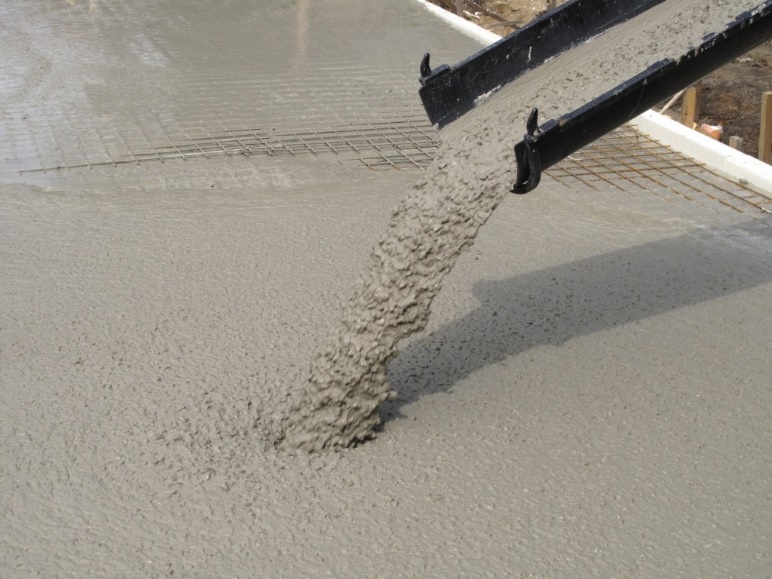 https://www.betoninstandsetzer.de/wp-content/uploads/2016/03/Beton-1024x768.jpgist ein Gemisch aus Bindemittel, Wasser und Gesteinskörnung (Kies / Sand). Das Bindemittel ist Zement.Zement:Herstellungsprozess:Die Rohstoffe werden vermahlen und bei ca. 1450°C erhitzt (=sintern). Es entsteht Zementklinker, der in Kugelmühlen zu Zement vermahlen wird.Zement ist ein hydraulisches Bindemittel. Zur Aushärtung reagiert er mit Wasser unter Bildung von Calciumsilikathydrate u.ä Diese bilden feine nadelförmige Kristalle aus, deren Verzahnung die hohe Festigkeit von z.B. Beton bewirkt.Frischer Beton trocknet nicht während der Erhärtung, sondern benötigt Wasser zum Abbinden, um seine Festigkeit zu entwickeln.Einteilung von Zement erfolgt in 3 Festigkeitsklassen (Druckfestigkeit in N/mm2)32,5/42,5/52,5Innerhalb der Festigkeitsklassen noch alslangsam (L), normal (N) und schnellhärtend (R)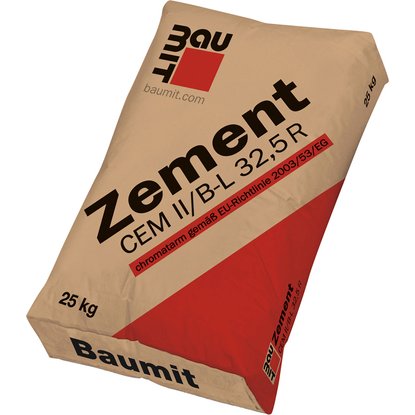 https://media.bahag.cloud/m/609519/12.webp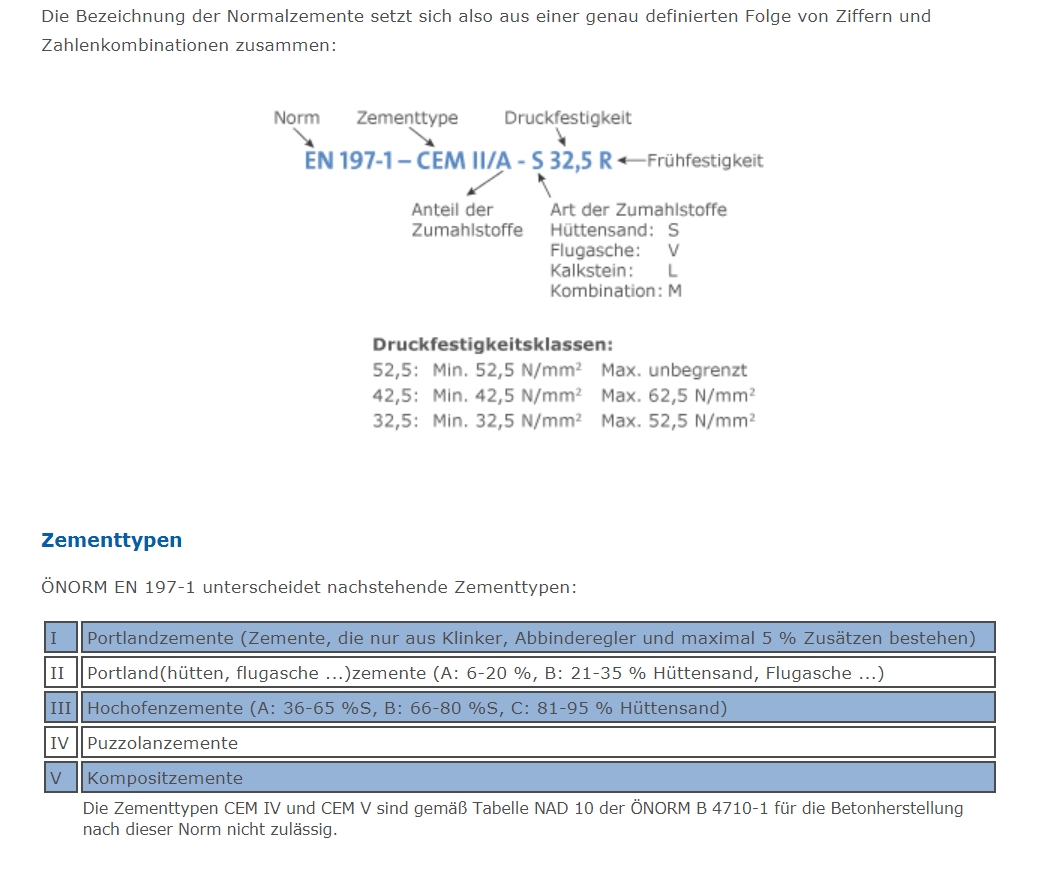 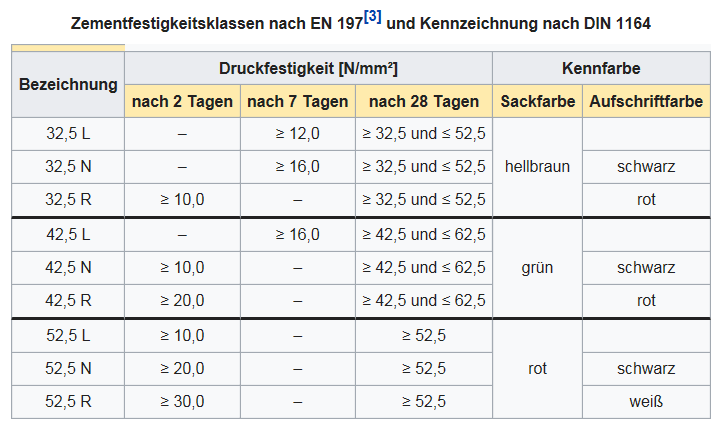 Beton besitzt eine hohe Druckfestigkeit (üblich sind 20 N/mm2, bis ca 150 N/mm2), die Zugspannung ist jedoch gering – Faustformel 10% der Druckspannung Daher wird Beton als Verbundstoff verwendet – z.B. Stahlbeton (Bewehrungsstahl Rm 400 N/mm2), FaserbetonKorrosionsschutz des Stahles im Beton ist durch den hohen pH-Wert gegeben.Nach dem Einbau ist der Beton zu verdichten. Durch das Verdichten werden die Lufteinschlüsse ausgetrieben.300 kg Zement, 180 l Wasser sowie 1890 kg Zuschläge ergeben einen Kubikmeter Beton, der ungefähr der Festigkeitsklasse C25/30 entspricht. „Festigkeitsklasse“ C25/30 ist ein Beispiel für die Druckfestigkeit des Betons -->25N/mm2 in einer zylindrischen Form, 30 N/mm2 in WürfelformW/B Wert = Wasser / Bindemittel (ca. 0,6)Der Wasseranteil ist entscheidend für die Qualität des Betons. Zuwenig Wasser verhindert das Abbinden des Zementes, zu viel Wasser erzeugt Hohlräume.Die Wiederstandfähigkeit des Betons gegen äußere Einflüsse wird in Expositionsklassen angegeben. Je höher die Zahl, umso widerstandsfähiger wird Beton.
 Beton Expositionsklassen Üblich in Österreich sind die Kurzbezeichnungen B (B1 bis B7). Diese Betonsorten entsprechen verschiedene Eigenschaften (z.B. Frostbeständigkeit, Wasserundurchlässigkeit u. ä.)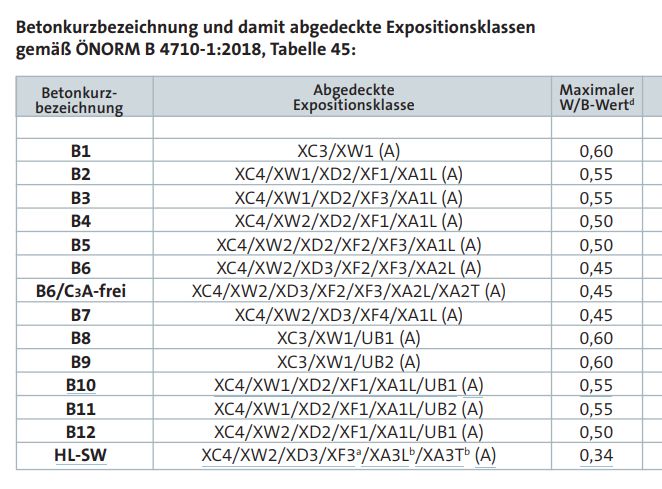 HauptbestandteileKalk + Ton (=Mergel)ZusatzstoffeQuarz, Eisenoxid, Gips (verzögert das aushärten)Kein Korrosions- oder AngriffsrisikoX0Korrosion ausgelöst durch Karbonatisierung XCXC1, XC2, XC3, XC4Korrosion verursacht durch Chloride XDXD1, XD2, XD3Frostangriff mit und ohne Taumittel XFXF1, XF2, XF3, XF4Verschleißbeanspruchung XMXM1, XM2, XM3Chemischer AngriffXAXA1, XA2, XA3